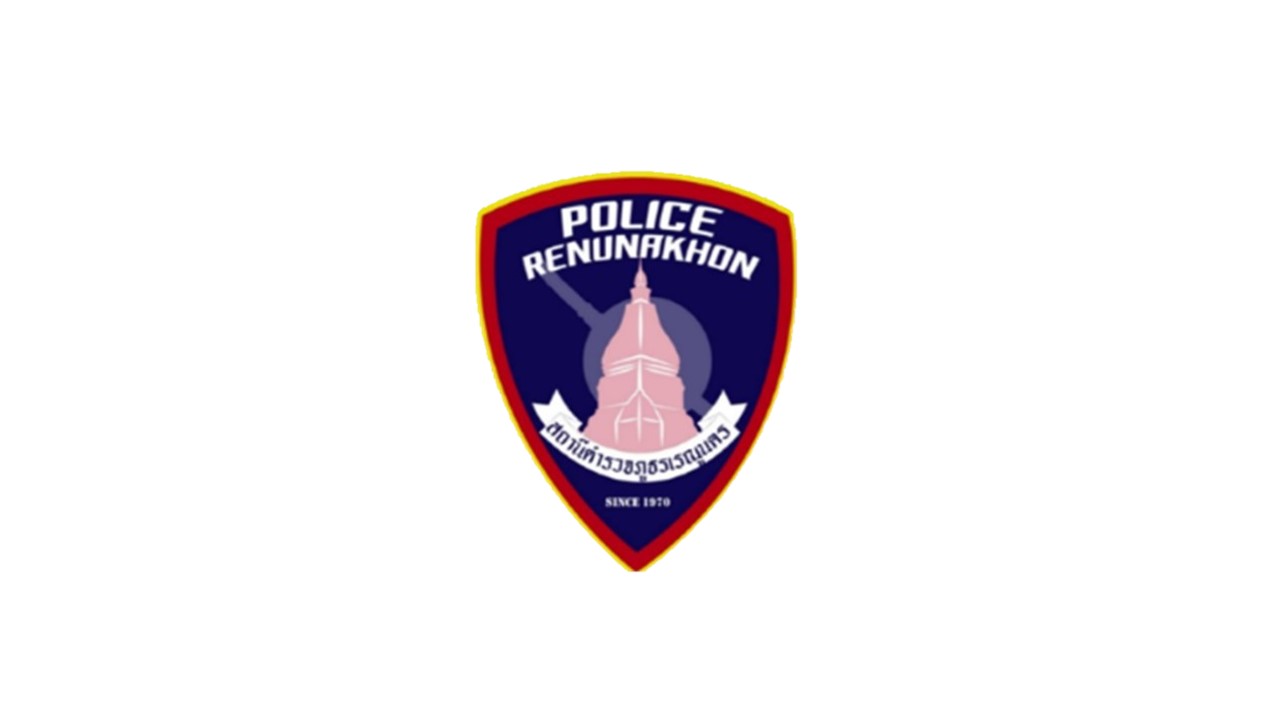 แผนปฏิบัติราชการประจำปี ของ สถานีตำรวจภูธรเรณูนครปีงบประมาณ พ.ศ.2566ความเป็นมาและความสำคัญ ความเป็นมา  สำนักงานตำรวจแห่งชาติ กำหนดนโยบายให้ทุกหน่วยงานในสังกัด จัดทำแผนปฏิบัติราชการ ประจำปี ให้สอดคล้องรองรับกับประเด็นยุทธศาสตร์สำนักงานตำรวจแห่งชาติ 20 ปี (พ.ศ.2561-2580) ที่ เกี่ยวข้อง กับภารกิจของหน่วยงาน ตามนโยบายบริหารราชการผู้บัญชาการตำรวจแห่งชาติ ประจำปี งบประมาณ พ.ศ. 256๖ แผนปฏิบัติราชการสำนักงานตำรวจแห่งชาติ ประจำปีงบประมาณ พ.ศ.2566 ซึ่ง สถานีตำรวจภูธรเรณูนคร ได้นำนโยบาย แนวทางดังกล่าว และแผนปฏิบัติราชการ มาใช้เป็นกรอบ ในการ จัดทำแผนปฏิบัติราชการ สถานีตำรวจภูธรเรณูนคร ประจำปีงบประมาณ พ.ศ.2566  ความสำคัญ  สถานีตำรวจภูธรเรณูนครได้จัดทำแผนปฏิบัติราชการประจำปีงบประมาณ พ.ศ.2566 โดยได้ นำ ภารกิจของหน่วยที่เกี่ยวข้องกับนโยบายบริหารราชการผู้บัญชาการตำรวจแห่งชาติ ประจำปีงบประมาณ  พ.ศ. 256๖ แผนปฏิบัติราชการสำนักงานตำรวจแห่งชาติประจำปีงบประมาณ พ.ศ.2566 และแผนปฏิบัติ ราชการ สำนักงานกำลังพล ประจำปีงบประมาณ พ.ศ.2566 มากำหนดเป็นแผนปฏิบัติราชการซึ่งมีความ สอดคล้องกับ ประเด็นยุทธศาสตร์สำนักงานตำรวจแห่งชาติ 20 ปี (พ.ศ.2561-2580) ประกอบด้วย วิสัยทัศน์  พันธกิจ ประเด็นยุทธศาสตร์ เป้าประสงค์ กลยุทธ์ โดยจัดทำ แผนงาน/โครงการ/กิจกรรม ตัวชี้วัด และกำหนด หน่วย รับผิดชอบเพื่อใช้ในการบริหาร ขับเคลื่อน ติดตาม ประเมินผลในการปฏิบัติราชการให้เป็นไปด้วยความ เรียบร้อย และเกิดผลสัมฤทธิ์สูงสุดนโยบายบริหารราชการ ของผู้บัญชาการตำรวจแห่งชาติ สำนักงานตำรวจแห่งชาติ ภายใต้การนำองค์กรของ พลตำรวจเอก ดำรงศักดิ์  กิตติประภัสร์  ผู้บัญชาการตำรวจแห่งชาติ ได้มุ่งเน้นการทำงาน ให้บรรลุผลเป็นรูปธรรม มีความชัดเจน ด้วยการบริหารงาน  ขับเคลื่อนนโยบายต่าง ๆ รองรับนโยบายรัฐบาล ตอบสนองความต้องการของประชาชน ภายใต้วิสัยทัศน์  “เป็นตำรวจมืออาชีพ ทำงานเชิงรุก เพื่อความสงบสุขของประชาชน”  1. เป็นตำรวจมืออาชีพ สร้างความร่วมมือจากทุกภาคส่วน โดยใช้อำนาจหน้าที่ตามกฎหมาย  1.1 เพื่อพิทักษ์ปกป้องสถาบันชาติ ศาสนา พระมหากษัตริย์ เทิดพระเกียรติ และสนองพระบรมราโชบายในทุกด้าน  1.2 เพื่อป้องกันปราบปรามการกระทำความผิด และอำนวยความยุติธรรมทางอาญา  1.3 เพื่อรักษาความสงบเรียบร้อย ความปลอดภัยของประชาชน และความมั่นคงของราชอาณาจักร  1.4 เพื่อปฏิบัติหน้าที่อื่นใดตามที่ได้รับมอบหมาย อันเป็นประโยชน์แห่งรัฐ และประชาชน  2. ทำงานเชิงรุก โดยมีการพัฒนาและเตรียมความพร้อม เพื่อรองรับการเปลี่ยนแปลงในอนาคตอยู่ตลอดเวลา  ทั้งในด้านบุคลากร สิ่งอุปกรณ์และการบริหารจัดการที่ดี  2.1 ด้านบุคลากร ข้าราชการตำรวจเรียนรู้และพัฒนาตัวเอง รู้เท่าทันสถานการณ์ทางสังคม ที่ เปลี่ยนแปลงอยู่ตลอดเวลามีทักษะในการใช้เทคโนโลยี สามารถสื่อสารภาษาต่างประเทศ และคิดสร้างสรรค์  นวัตกรรมใหม่ ๆ เพื่อใช้ในการปฏิบัติงานในความรับผิดชอบได้อย่างมีมาตรฐาน  2.2 ด้านสิ่งอุปกรณ์ข้าราชการตำรวจต้องมีอาวุธ ยานพาหนะ อุปกรณ์ เครื่องมือเครื่องใช้และ เทคโนโลยี ที่ทันสมัยได้มาตรฐานสากล เพียงพอ เหมาะสม มีประสิทธิภาพ สามารถจัดการข้อมูล สารสนเทศ  ขนาดใหญ่ (Big Data) เพื่อตอบสนองภารกิจที่ได้รับมอบหมายในปัจจุบันและอนาคต รวมถึงมีนวัตกรรมด้าน สิ่งอุปกรณ์ ที่เหมาะสมกับองค์กร  2.3 ด้านบริหารจัดการที่ดี ต้องมีการบริหารจัดการที่นำสมัย ปรับเปลี่ยนกระบวนการบริหารงาน เพื่อ นำไปสู่ความเปลี่ยนแปลงอย่างมีประสิทธิภาพ มีเอกภาพชัดเจน เหมาะสมสอดคล้อง กับบริบท และมีการ  ทำงานเป็นทีม โดยประชาชนมีส่วนร่วม เพื่อรองรับความท้าทายของโลกในอนาคต ด้วยมาตรฐานสากล  2.4 มีคู่มือการปฏิบัติงาน (SOPs: Standard Operating Procedures) ของเจ้าหน้าที่ตำรวจทุกสาย งาน บอกรายละเอียดของยุทธวิธี วิธีปฏิบัติงาน วิธีการทำงานที่สามารถใช้เป็นตัวชี้วัดกำหนดแนวทาง ในการ ปฏิบัติ หน้าที่  2.5 มีมาตรฐานการประเมินการปฏิบัติงานของเจ้าหน้าที่ตำรวจเทียบเคียงกับต่างประเทศที่สอดคล้อง  กับบริบทของสังคมไทย เพื่อสร้างมาตรฐานการปฏิบัติงานให้ตอบสนองความต้องการของประชาชน  3. เพื่อความสงบสุขของประชาชน โดยให้ดำเนินการ ดังนี้  3.1 ปฏิบัติงานด้วยความรับผิดชอบ ซื่อสัตย์สุจริต เป็นธรรม โปร่งใส ได้มาตรฐานวิชาชีพที่สอดคล้อง  กับบริบทของกฎหมายและสังคมไทย  3.2 มีการสื่อสารและปฏิสัมพันธ์กับประชาชนด้วยอัธยาศัยไมตรีอย่างสม่ำเสมอ และต่อเนื่อง ให้ เข้าอก เข้าใจซึ่งกันและกัน โดยคำนึงถึงความพึงพอใจควบคู่กับผลงาน4.3 สามารถตอบสนองความต้องการของประชาชนในด้านความปลอดภัยในชีวิตและทรัพย์สิน ความยุติธรรมทางอาญาและการให้บริการ  4.4 สนับสนุนการปฏิบัติงานอื่นใดเพื่อประโยชน์แห่งรัฐ และคุณค่าทางสังคมที่ดีงาม  4.5 ได้รับการยอมรับในระดับสากล  การบรรลุเป้าหมายตามยุทธศาสตร์ชาติแผนแม่บทภายใต้ยุทธศาสตร์ชาติ แผนปฏิรูปประเทศ นโยบาย และแผนว่าด้วยความมั่นคงแห่งชาติ พ.ศ. 2562 – 2565 นโยบายรัฐบาล และนโยบายผู้บัญชาการตำรวจ แห่งชาติ สำนักงานตำรวจแห่งชาติได้ดำเนินการตามนัยของมติคณะรัฐมนตรี เมื่อวันที่ 4 ธันวาคม  2560 ได้มุ่งเน้นรองรับการดำเนินงานตามเป้าหมายและแนวทางของแผนระดับที่ 1 และ 2 ในส่วนที่สำนักงาน ตำรวจแห่งชาติเกี่ยวข้อง โดยจัดทำแผนปฏิบัติราชการประจำปีงบประมาณ 2565 ของสำนักงานตำรวจ  แห่งชาติ ซึ่งเป็นแผนระดับที่ 3 เพื่อเป็นกรอบแนวทางในการดำเนินงานและขับเคลื่อนไปสู่การปฏิบัติ ให้แก่  หน่วยในสังกัด ซึ่งจะส่งผลต่อการบรรลุเป้าหมายยุทธศาสตร์ชาติด้านความมั่นคงเป็นหลัก โดยได้กำหนด  ยุทธศาสตร์ 4 ยุทธศาสตร์ ดังนี้  ยุทธศาสตร์ที่ 1 เสริมสร้างความมั่นคงของสถาบันหลักของชาติรองรับการพัฒนาและ เสริมสร้าง ความ จงรักภักดีต่อสถาบันหลักของชาติ โดยปลูกฝังและสร้างความตระหนักรู้ถึงความสำคัญ ของสถาบันหลัก ของ ชาติ รณรงค์เสริมสร้างความรักและภาคภูมิใจในความเป็นคนไทยและชาติไทย ผ่านทางกลไกต่าง ๆ  รวมถึง น้อมนำและเผยแพร่ศาสตร์พระราชา หลักปรัชญาของเศรษฐกิจพอเพียง รวมถึง แนวทางพระราชดำริ ต่าง ๆ ให้เกิดความเข้าใจอย่างถ่องแท้ และนำไปประยุกต์ปฏิบัติใช้อย่างกว้างขวาง ทั้งภายในและภายนอก หน่วยงาน รวมทั้ง จัดกิจกรรมเฉลิมพระเกียรติและพระราชกรณียกิจ และสนับสนุน งานจิตอาสาอย่าง สม่ำเสมอ  ยุทธศาสตร์ที่ 2 เพิ่มประสิทธิภาพในการสร้างความปลอดภัยในชีวิตและทรัพย์สิน และอำนวยความยุติธรรมทางอาญา รองรับการเสริมสร้างความปลอดภัยในชีวิตและทรัพย์สินและความมั่นคงของมนุษย์ และ  สนับสนุนการดำเนินการแก้ไขปัญหาด้านความมั่นคงที่มีอยู่ในปัจจุบันอย่างจริงจังและเป็นรูปธรรม เพื่อแก้ไข  ปัญหาอาชญากรรม ปัญหาการจราจร ปัญหาความรุนแรงในสังคม ป้องกันและปราบปรามยาเสพติด ป้องกัน  และแก้ไขปัญหาความมั่นคงทางไซเบอร์ ป้องกันและแก้ไขปัญหาการค้ามนุษย์ ป้องกันและแก้ไข ปัญหา  อาชญากรรมข้ามชาติ การพัฒนามาตรการ กลไกการป้องกันปราบปรามอาชญากรรมทางเศรษฐกิจ ทั้งในการ  กระทำผิดรูปแบบปกติและออนไลน์ พิทักษ์และฟื้นฟูทรัพยากรธรรมชาติและสิ่งแวดล้อม โดยปลูกจิตสำนึก  และเสริมสร้างความเป็นพลเมือง ซึ่งถือเป็นพื้นฐานสำคัญ มุ่งใช้เทคโนโลยีและการบังคับใช้ กฎหมาย ในการ  แก้ไขปัญหาในระยะยาว รวมทั้งใช้หลักการแก้ไขปัญหาแบบบูรณาการ เพื่อให้สามารถดำเนินการ แก้ไขปัญหา  ร่วมกับทุกภาคส่วนที่เกี่ยวข้องได้อย่างมีประสิทธิภาพ  ยุทธศาสตร์ที่ 3 ป้องกันและแก้ไขปัญหาที่มีผลกระทบต่อความมั่นคง รองรับการดำเนินงาน เพื่อ แก้ไข ปัญหาความมั่นคงในด้านต่าง ๆ ได้แก่ การบริหารจัดการความมั่นคงชายแดน การบริหารจัดการ ผู้ หลบหนีเข้า เมือง การรักษาความมั่นคงและผลประโยชน์ของชาติทางทะเล การป้องกันและแก้ไขปัญหา การก่อการร้าย สนับสนุนการป้องกันและบรรเทาสาธารณภัย การป้องกันและแก้ไขปัญหาความไม่สงบ ในจังหวัด ชายแดน ภาคใต้ และการควบคุมฝูงชนตามพระราชบัญญัติชุมนุมสาธารณะ พ.ศ. 2558 เพื่อให้ สามารถ สนับสนุนภารกิจความมั่นคงในภาพรวม โดยเฉพาะในเรื่องของการพัฒนาประเทศและช่วยเหลือ ประชาชน ตามนโยบาย ของรัฐบาล เพื่อตอบสนองต่อเป้าหมายต่าง ๆ ที่กำหนดไว้ในยุทธศาสตร์ชาติ ยุทธศาสตร์ที่4 พัฒนาองค์กรให้ทันสมัย สู่ระบบราชการไทย 4.0 ให้เป็นองค์กรที่เปิดกว้าง และ เชื่อมโยงกัน (Open & Connected Government) มีความโปร่งใสในการทำงาน โดยบุคคลภายนอก สามารถ เข้าถึงข้อมูลข่าวสารของทางราชการหรือมีการแบ่งปันข้อมูลซึ่งกันและกัน และสามารถเข้ามา ตรวจสอบการ ทำงานได้ยึดประชาชนเป็นศูนย์กลาง (Citizen - Centric Government) ทำงานในเชิงรุก มุ่งเน้นแก้ไขปัญหา และความต้องการของประชาชน มีขีดสมรรถนะสูงและทันสมัย (Smart & High  Performance Government) เตรียมการณ์ไว้ล่วงหน้า มีการวิเคราะห์ความเสี่ยง    สร้างนวัตกรรมหรือ  ความคิดริเริ่มและประยุกต์องค์ความรู้ในแบบสหสาขาวิชาเข้ามาใช้ในการดำเนินงานให้ทันต่อสถานการณ์ การเปลี่ยนแปลง สามารถตอบสนองกับ สถานการณ์ต่าง ๆ ได้อย่างทันเวลา ตลอดจนเป็นองค์กร ที่มีขีด สมรรถนะสูงและปรับตัวเข้าสู่สภาพความเป็น สำนักงานสมัยใหม่ โดยจัดองค์กรมีความเหมาะสม บริหาร ทรัพยากรทางการบริหารให้พร้อมและเพียงพอต่อ การปฏิบัติงาน การบริหารงานบุคคลให้มีความเป็นมือ อาชีพภาคภูมิใจในการปฏิบัติหน้าที่ มีความรัก เชื่อมั่น และศรัทธาต่อองค์กร เป็นองค์กร ที่ได้รับการยอมรับใน เรื่องความโปร่งใส และนำเทคโนโลยีดิจิทัลมาใช้ใน องค์กรได้อย่างมีประสิทธิภาพ เพื่อสนับสนุนการปฏิบัติงาน ในยุทธศาสตร์ที่ 1 - 3 ให้บรรลุผลสัมฤทธิ์ตาม เป้าหมายที่กำหนด ความมุ่งหมายของสำนักงานตำรวจแห่งชาติ 1.1 วิสัยทัศน์ “เป็นองค์กรบังคับใช้กฎหมายที่ประชาชนเชื่อมั่นศรัทธา”  1.2 ค่านิยม สมรรถนะ (Competency) สุจริตธรรม (Overall Fairness) ประชาชนเป็นศูนย์กลาง (People Oriented)  บริการด้วยใจ (Service Mind) : COPS  1.3 วัฒนธรรมองค์กร ยึดมั่นในระเบียบวินัย บำบัดทุกข์บำรุงสุขให้กับประชาชน และมีการทำงานเป็นทีม 1.4 ผลสัมฤทธิ์หน่วยงาน ประชาชนมีความเชื่อมั่นในการปฏิบัติงานของตำรวจ สังคมและประเทศชาติมีความมั่นคง สงบสุข และ สนับสนุนการพัฒนาประเทศ 1.5 พันธกิจ 1. ถวายความปลอดภัยสำหรับองค์พระมหากษัตริย์และพระบรมวงศานุวงศ์ 2. บังคับใช้กฎหมายและอำนวยความยุติธรรมทางอาญา 3. รักษาความสงบเรียบร้อยและความมั่นคงของราชอาณาจักร1.6 เป้าหมายหน่วยงาน 1. ถวายความปลอดภัยพระมหากษัตริย์และพระบรมวงศานุวงศ์ 2. บังคับใช้กฎหมาย ป้องกันปราบปรามการกระทำผิดทางอาญา อำนวยความยุติธรรม และบริการ ประชาชน 3. รักษาความสงบเรียบร้อย ความปลอดภัยของประชาชน และความมั่นคงของราชอาณาจักร 4. ปฏิรูประบบงานตำรวจให้โปร่งใส เป็นธรรม ตรวจสอบได้ 1.7 วัตถุประสงค์ของการจัดทำแผนปฏิบัติราชการสำนักงานตำรวจแห่งชาติ 1. สนับสนุนการดำเนินงานแผนระดับต่าง ๆ ของประเทศ 2. กำหนดเป้าหมายและกรอบแนวทางการปฏิบัติราชการของสำนักงานตำรวจแห่งชาติให้เป็นไปใน ทิศทาง เดียวกัน 3. แปลงแผนไปสู่การปฏิบัติให้แก่หน่วยในสังกัดได้อย่างเป็นรูปธรรม 4. จัดสรรงบประมาณประจำปีเพื่อการบริหารงานของสำนักงานตำรวจแห่งชาติได้อย่างมีประสิทธิภาพ 5. เป็นเครื่องมือสำหรับติดตามความก้าวหน้าและประเมินผลการดำเนินงานของสำนักงานตำรวจ แห่งชาติ 1.8 หลักการถ่ายทอดไปสู่การปฏิบัติ 1. พัฒนาสำนักงานตำรวจแห่งชาติโดยยึดแนวทางตามแผนปฏิบัติราชการสำนักงานตำรวจแห่งชาติประจำปี งบประมาณ พ.ศ. 256๖ เป็นกรอบทิศทางหลักในการแปลงสู่การปฏิบัติในระดับหน่วย ในสังกัด สำนักงาน ตำรวจแห่งชาติ 2. บริหารงานโดยกระจายการพัฒนาลงสู่หน่วยปฏิบัติพร้อมทั้งพิจารณาความเหมาะสมในการ พัฒนา ตาม ความแตกต่างของแต่ละพื้นที่ และให้ความสำคัญต่อการมีส่วนร่วมกับทุกภาคส่วน 3. เพิ่มองค์ความรู้แก่บุคลากรเกี่ยวกับเทคโนโลยีสารสนเทศ นวัตกรรม และความคิดสร้างสรรค์เพื่อเป็น เครื่องมือในการขับเคลื่อนและพัฒนาองค์กร 4. บูรณาการความร่วมมือโดยกระบวนการสร้างเครือข่าย เพื่อตอบสนองต่อการแก้ไขปัญหา และ พัฒนา ศักยภาพในการปฏิบัติงานตามภารกิจของสำนักงานตำรวจแห่งชาติ 5. บริหารจัดการแผนสู่การปฏิบัติโดยสร้างความเชื่อมโยงตั้งแต่ระดับยุทธศาสตร์สู่สามารถ ตอบสนอง การ พัฒนาเชิงบูรณาการแผนการปฏิบัติราชการประจำปีงบประมาณ แผนเฉพาะด้าน และ ระบบการจัดสรร งบประมาณที่มีประสิทธิภาพ การพัฒนาเชิงพื้นที่และการพัฒนาที่ต่อเนื่อง รวมทั้งสามารถ ติดตาม ความก้าวหน้าผลการดำเนินงานของสำนักงานตำรวจแห่งชาติเพื่อพัฒนาองค์กรในปีงบประมาณต่อไป ได้อย่าง แท้จริงแผนปฏิบัติราชการสถานีตำรวจภูธรเรณูนครประมาณการวงเงินงบประมาณ - บาท  ยุทธศาสตร์ที่ 1 เสริมสร้างความมั่นคงของสถาบันหลักของชาติ  เป้าหมายยุทธศาสตร์ที่ 1.1 ถวายความปลอดภัยพระมหากษัตริย์ พระบรมวงศานุวงศ์ ได้อย่างมีประสิทธิภาพเป็นไปอย่างสมพระเกียรติต้องตามพระราชประสงค์  ตัวชี้วัดเป้าหมายยุทธศาสตร์ที่ 1.1 ถวายความปลอดภัยอย่างสมพระเกียรติต้องตามพระราชประสงค์ ร้อยละ 100 แนวทางการดำเนินการ/พัฒนา 1. ปฏิบัติหน้าที่อย่าง เต็มความสามารถ เกิดความปลอดภัยสูงสุด สมพระเกียรติ และเป็นไปตามพระราชประสงค์  2. การปฏิบัติทุกครั้งให้มีการประสานงานกับหน่วยราชการในพระองค์ และหน่วยงานที่เกี่ยวข้องอย่างใกล้ชิด  3. ปรับแผนการถวายความปลอดภัยให้สอดคล้องกับสถานการณ์ภัยคุกคามในปัจจุบัน  4. หัวหน้าหน่วยต้องกำกับ ดูแล อำนวยการ และตรวจสอบการปฏิบัติอย่างเคร่งครัด รวมทั้งมอบหมายให้ผู้ปฏิบัติหน้าที่เข้มแข็งมาปฏิบัติภารกิจ มีการแบ่งพื้นที่  รับผิดชอบที่ชัดเจน  5. ซักซ้อมการปฏิบัติ ให้กับผู้ปฏิบัติหน้าที่ในทุกระดับ โดยเฉพาะ รอง สว. - ผบ.หมู่ ให้เข้าใจภารกิจที่ได้รับมอบหมายอย่างถ่องแท้  6. ปรับลดกำลังในเครื่องแบบให้เหลือ 1 ใน 3 โดยในเส้นทางให้วางกำลังในเครื่องแบบเฉพาะทางร่วม ทางแยก หรือจุดที่ต้องบังคับใช้กฎหมาย ที่เหลือให้ใช้กำลังนอกเครื่องแบบเป้าหมายยุทธศาสตร์ที่ 1.2 คนไทยมีความจงรักภักดี ซื่อสัตย์ พร้อมธำรงรักษาไว้ซึ่งสถาบันหลักของชาติ / สนับสนุนและเสริมสร้างการดำเนินงานตามแนวทาง พระราชดำริได้ อย่างมีประสิทธิภาพ  ตัวชี้วัดเป้าหมายยุทธศาสตร์ที่ 1.2 ระดับความสำเร็จของการเผยแพร่และน้อมนำแนวพระราชดำริไปปฏิบัติอย่างเป็นรูปธรรม แนวทางการดำเนินการ/พัฒนา  1. สนับสนุนและส่งเสริมการสร้างความตระหนักรู้และเข้าใจถึงบทบาทและคุณค่าของสถาบันพระมหากษัตริย์ในฐานะศูนย์รวมจิตใจของชาติ รวมถึงสร้างความเข้าใจถึง  หลักการ เหตุผล และความ จำเป็นในการพิทักษ์รักษาสถาบันพระมหากษัตริย์ ให้แก่ประชาชน และสังคม  2. นำศาสตร์พระราชาและหลักปรัชญาของเศรษฐกิจพอเพียงไปประยุกต์ใช้เพื่อการพัฒนาที่ยั่งยืน โดยสร้างความเข้มแข็งให้แก่บุคลากรและชุมชน รวมถึงสนับสนุนการ  ดำเนินงานตามโครงการอัน เนื่องมาจากพระราชดำริและแบบอย่างที่ทรงวางรากฐานไว้พร้อมทั้งเผยแพร่ผลการดำเนินงานให้แพร่หลายเป็นที่ประจักษ์  3. เสริมสร้างประสิทธิภาพในการพิทักษ์รักษาสถาบันพระมหากษัตริย์  4. ทุกหน่วยต้องพร้อมปฏิบัติเพื่อสนองพระราชปณิธานของพระบาทสมเด็จพระวชิรเกล้าเจ้าอยู่หัว  5. สนับสนุนโครงการพระราชดำริในพื้นที่รับผิดชอบและภารกิจอย่างเต็มกำลังความสามารถ  6. การดำเนินกิจกรรมจิตอาสาต้องมีการศึกษาข้อมูลล่วงหน้าและจัดทำแผนรองรับการปฏิบัติ โดยต้องมีการดำเนินการทั้งก่อนเกิดเหตุ ขณะเกิดเหตุ และหลังเกิดเหตุ  7. กรณีมีภัยพิบัติให้ประสานการปฏิบัติกับหน่วยงานในพื้นที่ และดำเนินการช่วยเหลือในรูปแบบจิตอาสา รวมทั้งรายงานข้อมูลไปยังหน่วย หรือ ตร. โดยเร็ว  8. กรณีมีเหตุภัยพิบัติร้ายแรง ให้รายงานตามลำดับชั้นจนถึงระดับ ตร. ในกรณีเกินขีดความสามารถของหน่วยให้ร้องขอ ตร. เพื่อจะได้สนับสนุน เครื่องมือ เครื่องใช้  อุปกรณ์ และสิ่งของในการ บรรเทาสาธารณภัยยุทธศาสตร์ที่ 2 เพิ่มประสิทธิภาพในการสร้างความปลอดภัยในชีวิตและทรัพย์สิน การอำนวยความยุติธรรมทางอาญาและความมั่นคงของประเทศ เป้าหมายยุทธศาสตร์ที่ 2.1 สังคมมีความสงบ เรียบร้อย ประชาชน มีความปลอดภัยในชีวิต และทรัพย์สิน และบังคับใช้กฎหมายอย่างเสมอภาคและเป็นธรรม ตัวชี้วัดเป้าหมายยุทธศาสตร์ที่ 2.1  1. จำนวนคดีอาญาความผิดต่อชีวิต ร่างกาย เพศ และทรัพย์ ลดลงเมื่อเปรียบเทียบกับค่าเฉลี่ย 3 ปี ย้อนหลัง ไม่น้อยกว่าร้อยละ 5  2. ความหวาดกลัวภัยอาชญากรรมของประชาชน ไม่เกินร้อยละ 40  3. ความเชื่อมั่นของประชาชนต่อการปฏิบัติงานของเจ้าหน้าที่ตำรวจ ไม่น้อยกว่าร้อยละ 80 (ด้านการรักษาความสงบเรียบร้อย ประชาชนมีความปลอดภัยในชีวิต และ ทรัพย์สิน และการบริการ)  แนวทางการดำเนินการ/พัฒนา  1. บูรณาการกับหน่วยงานที่เกี่ยวข้อง เพื่อป้องกันและปราบปรามอาชญากรรมและรักษาความปลอดภัยในชีวิตและทรัพย์สินอย่างเป็นระบบ  2. พัฒนาบุคลากรด้านการป้องกันและปราบปรามอาชญากรรม ให้มีความพร้อมต่อการปฏิบัติงานและทันต่อการเปลี่ยนแปลง ในด้านต่าง ๆ ได้แก่ ด้านกำลังพล (สอดคล้องกับความหนาแน่นของ จำนวน ประชากรและพื้นที่) ความเหมาะสมกับตำแหน่ง ความรู้ความเข้าใจและทักษะในการปฏิบัติงาน การถ่ายทอดความรู้ระหว่างกัน และการ กำหนดแนวทางและวิธีการในการปฏิบัติงานด้าน ต่าง ๆ  3. นำระบบฐานข้อมูลมาเชื่อมโยงและวิเคราะห์สถานการณ์และแนวโน้มการก่อเหตุในแต่ละพื้นที่ ตลอดจนสภาพปัญหาและสาเหตุของการเกิดอาชญากรรม ให้เกิดการ ปฏิบัติงานอย่างมืออาชีพ และเกิดประสิทธิภาพสูงสุด เพื่อลดจำนวนคดีอาญาในการรักษาความปลอดภัยในชีวิตและทรัพย์สินของประชาชน นักท่องเที่ยวชาวต่างชาติ และ ชาวต่างชาติที่พำนักอยู่ในประเทศไทย อัตราการ เกิดคดีฆ่าคนตายโดยเจตนา คดีทำร้ายร่างกายสาหัส คดีปล้นทรัพย์และความหวาดกลัวภัยอาชญากรรมของประชาชน ให้ ตอบสนองรองรับกับเป้าหมายและตัวชี้วัดของประเทศ 4. ยกระดับมาตรฐานความปลอดภัยของนักท่องเที่ยวให้ทันสมัยและสอดคล้องกับสถานการณ์การแพร่ระบาดของโรคติดต่อเชื้อไวรัสโคโรนา 2019 (โควิด - 19)  5. เพิ่มประสิทธิภาพในการอำนวยความสะดวกและความปลอดภัยด้านจราจร 6. ป้องกันการก่ออาชญากรรมโดยกำหนดมาตรการควบคุมแหล่งซ่องสุมของผู้กระทำความผิดหรือผู้ต้องสงสัย แหล่งอบายมุขหรือสถานบริการที่จะเป็นแหล่งเพาะ อาชญากรรม ปลูกจิตสำนึก  และการสนับสนุนส่งเสริมให้ประชาชน ชุมชน หน่วยงานภาครัฐและเอกชน เข้ามามีส่วนร่วมในการป้องกันปราบอาชญากรรมในท้องถิ่นของตนเองซึ่ง เป็นพื้นฐานสำคัญในการแก้ไขปัญหาด้าน  อาชญากรรมในระยะยาว  7. สร้างภาพลักษณ์และเพิ่มประสิทธิภาพการดำเนินงานของเจ้าหน้าที่ผู้ปฏิบัติงาน เพื่อสร้างทัศนคติที่ดีและเพิ่มความไว้ใจของประชาชนที่มีต่อเจ้าหน้าที่รัฐให้มากขึ้น  8. ติดตาม ตรวจสอบ กำกับ ดูแล การดำเนินงานด้านการป้องกันปราบปรามอาชญากรรมในระดับพื้นที่อย่างต่อเนื่องเป้าหมายยุทธศาสตร์ที่ 2.2 ประชาชนได้รับการอำนวยความยุติธรรมทางอาญาและการบริการด้วยความสะดวกรวดเร็วเสมอภาคและเป็นธรรม  ตัวชี้วัดเป้าหมายยุทธศาสตร์ที่ 2.2  1. ความเชื่อมั่นของประชาชนต่อการอำนวยความยุติธรรมทางอาญาของตำรวจ ไม่น้อยกว่าร้อยละ 80 (ด้านการบริการด้วยความสะดวกรวดเร็ว เสมอภาคและเป็นธรรม)  2. ความเชื่อมั่นของประชาชนต่อการปฏิบัติงานของเจ้าหน้าที่ตำรวจ ไม่น้อยกว่าร้อยละ 80 (ด้านอำนวยความยุติธรรม)  แนวทางการดำเนินการ/พัฒนา  1. พัฒนาระบบงานสอบสวน และงานบริการบนสถานีโดยนำระบบเทคโนโลยีสารสนเทศมาใช้ โดยกำหนดระยะเวลาในการดำเนินงานในทุกขั้นตอนของงานสอบสวนอย่าง ชัดเจน เพื่อให้ ประชาชนได้รับความยุติธรรมโดยไม่ล่าช้า รวมทั้งพัฒนาระบบการตรวจสอบและ/หรือแจ้งความคืบหน้า และการรับคำร้องทุกข์กล่าวโทษและเชื่อมโยงข้อมูลระหว่าง สถานีตำรวจทั่วประเทศเพื่อ อำนวยความ สะดวกให้แก่ประชาชนเข้าถึงกระบวนการยุติธรรมได้โดยง่าย สะดวก รวดเร็ว ทั่วถึงและเป็นธรรม  2. กำหนดมาตรการเพื่อป้องกันมิให้ผู้ใดแทรกแซงการใช้ดุลยพินิจของพนักงานสอบสวน ในการทำสำนวน  3. พัฒนาการดำเนินงานในกระบวนการยุติธรรมทางเลือกในรูปแบบต่าง ๆ การไกล่เกลี่ยระงับข้อพิพาทคดี ก่อนเข้าสู่กระบวนการยุติธรรมการช่วยเหลือประชาชนให้เข้าถึงความเป็นธรรม(การแจ้งสิทธิการแจ้งความก้าวหน้าของคดี ฯลฯ)  4. นำเทคโนโลยีมาใช้ในการขับเคลื่อนระบบงานบังคับใช้กฎหมายตามภารกิจของตำรวจ และพัฒนาระบบฐานข้อมูลด้านกระบวนการยุติธรรมให้มีความทันสมัย และมี ประสิทธิภาพ สามารถ บูรณาการการทำงานและฐานข้อมูลเทคโนโลยีสารสนเทศระหว่างหน่วยงานในกระบวนการยุติธรรมและหน่วยงานอื่น ๆ เกี่ยวข้องทั้งในและต่างประเทศ  5. ส่งเสริมการปฏิบัติงานที่มุ่งเน้นการเคารพสิทธิมนุษยชนตามประมวลกฎหมายอาญาและพระราชบัญญัติศาลเยาวชนและครอบครัวและวิธีพิจารณาคดีเยาวชนและ  ครอบครัว พ.ศ. 2553  6. เพิ่มศักยภาพในการควบคุมการทุจริตและประพฤติมิชอบของเจ้าหน้าที่ตำรวจและเจ้าหน้าที่สนับสนุนงานตำรวจ และสร้างความเป็นธรรมในกระบวนการยุติธรรมของ ตำรวจ ทุกขั้นตอน ปิด ช่องโหว่ที่จะเป็นการเอื้อต่อการประพฤติมิชอบยุทธศาสตร์ที่ 3 ป้องกันและแก้ไขปัญหาที่มีผลกระทบต่อความมั่นคง  เป้าหมายยุทธศาสตร์ที่ 3.1 การป้องกันและแก้ไขปัญหาความมั่นคง ตรวจสอบ คัดกรอง ปราบปรามคนต่างด้าวไม่พึงปรารถนาดีขึ้น ตัวชี้วัดเป้าหมายยุทธศาสตร์ที่ 3.1 ผลการดำเนินงานตาม ตัวชี้วัดด้านการป้องกันและแก้ไขปัญหาความมั่นคงบรรลุเป้าหมาย ร้อยละ 100 แนวทางการดำเนินการ/พัฒนา  1. การบริหารจัดการความมั่นคง  1.1 บูรณาการในการจัดทำความเชื่อมโยงของฐานข้อมูล ร่วมกับหน่วยงานที่เกี่ยวข้อง  1.2 เสริมสร้างความเข้มแข็งให้กับชุมชนในบริเวณพื้นที่ ให้ประชาชนเข้ามามีส่วนร่วม ในการป้องกันภัยอาชญากรรม  1.3 เสริมสร้างความเข้มแข็งของชุมชนและสนับสนุนการสกัดกั้นยาเสพติดในพื้นที่  1.4 บูรณาการความร่วมมือกับหน่วยงานที่เกี่ยวข้องเพื่อการบริหารจัดการ  1.5 สร้าง ปรับปรุง และเพิ่มประสิทธิภาพโครงสร้างพื้นฐานที่เกี่ยวข้องกับภารกิจของสำนักงานตำรวจแห่งชาติ 2. การตรวจสอบ คัดกรอง ปราบปรามคนต่างด้าวที่ไม่พึงปรารถนา  2.1 ประสานการปฏิบัติกับส่วนราชการที่เกี่ยวข้อง เพื่อบูรณาการการดำเนินการต่อผู้หลบหนีเข้าเมือง  2.2 ดำเนินการตามกฎหมายที่เกี่ยวข้องกับการเข้าเมืองและพำนักอยู่ในราชอาณาจักรอย่างเคร่งครัด 2.3 เสริมสร้างความร่วมมือด้านการข่าว  2.4 ปราบปรามคนต่างด้าวที่ไม่พึงปรารถนา เป้าหมายยุทธศาสตร์ที่ 3.2 การป้องกันและแก้ไขปัญหาที่มีผลกระทบต่อความมั่นคงในภาพรวมดีขึ้น  ตัวชี้วัดเป้าหมายยุทธศาสตร์ที่ 3.2 ผลการดำเนินงานตามตัวชี้วัดการป้องกันและแก้ไขปัญหาที่มีผลกระทบต่อความมั่นคงบรรลุเป้าหมาย ร้อยละ 100  แนวทางการดำเนินการ/พัฒนา  1. การป้องกันและแก้ไขปัญหาการก่อการร้าย  1.1 ดำเนินการป้องกันและแก้ไขปัญหาการก่อเหตุรุนแรง การก่อการร้ายรูปแบบใหม่ การโฆษณาชวนเชื่อของกลุ่มก่อการร้าย การป้องกันและรับมือการใช้สื่อ สังคมออนไลน์ ในกิจกรรมสนับสนุน การก่อการร้าย รวมทั้งควบคุมและป้องกันการเผยแพร่แนวคิดสุดโต่งที่นิยมการใช้ความรุนแรง (Radicalization) 20  1.2 เฝ้าระวังคนในพื้นที่ในการสนับสนุนกิจกรรมการก่อการร้ายทั้งทางตรงและทางอ้อม  1.3 เสริมสร้างจิตสำนึก ความตระหนัก ของภาคเอกชน ภาคประชาชน และภาคประชาสังคมให้เห็นความสำคัญของปัญหาการก่อการร้าย 60 2. การดำเนินการด้านการข่าวที่มีผลกระทบต่อความมั่นคงของประเทศและการรักษาความปลอดภัยบุคคลสำคัญ  2.1 ดำเนินงานด้านการข่าวอย่างมีประสิทธิภาพ ทั้งการเฝ้าระวังและการแจ้งเตือนภัยล่วงหน้า เพื่อสนับสนุนการข่าวกรองด้านความมั่นคงและผลประโยชน์  2.2 เสริมสร้างความร่วมมือกับหน่วยงานภาครัฐรวมทั้งหน่วยงานข่าวกรองต่างประเทศ และพัฒนาเครือข่ายด้านข้อมูลข่าวสารกับภาคเอกชนและประชาชน  3. การบังคับใช้กฎหมายเกี่ยวกับความมั่นคงและความสงบเรียบร้อย  3.1 เพิ่มประสิทธิภาพระบบเทคโนโลยีสารสนเทศและบริหารจัดการความมั่นคงปลอดภัย ตามพระราชบัญญัติการชุมนุมสาธารณะ พ.ศ. 2558  3.2 กำหนดแนวทางและมาตรการในการรักษาความปลอดภัย อำนวยความสะดวก และบรรเทาเหตุเดือดร้อนรำคาญแก่ผู้อื่นซึ่งอยู่ในบริเวณใกล้เคียงกับสถานที่  ชุมนุม และกำหนด ให้มีการประชาสัมพันธ์ เพื่อให้ทราบสถานที่ที่ใช้ในการชุมนุมและช่วงเวลาที่มีการชุมนุม ตลอดจนคำแนะนำเกี่ยวกับเส้นทางการจราจรหรือระบบการขนส่ง สาธารณะเพื่อให้ ประชาชนได้รับผลกระทบ จากการชุมนุมน้อยที่สุด  3.3 จัดทำแผนหรือแนวทางการดูแลการชุมนุมสาธารณะ ทั้งในกรณีหลีกเลี่ยงการใช้กำลัง ไม่อาจหลีกเลี่ยงการใช้กำลังได้ให้ใช้กำลังและเครื่องมือควบคุมฝูงชน เพียงเท่าที่จำเป็น รวมทั้งกรณีการ เลิกชุมนุมให้ความชัดเจน และมีประสิทธิภาพป้าหมายยุทธศาสตร์ที่ 3.3 การป้องกันและแก้ไขปัญหาอาชญากรรมพิเศษดีขึ้น  ตัวชี้วัดเป้าหมายยุทธศาสตร์ที่ 3.3 ผลการดำเนินงานตามตัวชี้วัดด้านการป้องกันและแก้ไขปัญหาอาชญากรรมพิเศษบรรลุเป้าหมาย ร้อยละ 100  แนวทางการดำเนินการ/พัฒนา  1. การป้องกันปราบปรามและดำเนินคดีการกระทำความผิดค้ามนุษย์และความผิดที่เกี่ยวข้อง  1.1 ส่งเสริมให้ประชาชนกลุ่มเป้าหมายเข้าถึงสิทธิของความเป็นมนุษย์ มีความรู้ สามารถป้องกันตนเองจากการค้ามนุษย์ ตลอดจนสนับสนุนให้เกิดเครือข่ายเฝ้า ระวังปัญหาในระดับชุมชน  1.2 ส่งเสริมเครือข่ายความร่วมมือหน่วยงานที่เกี่ยวข้อง  1.5 เร่งรัดการดำเนินคดีกับผู้กระทำผิดฐานค้ามนุษย์  1.6 ช่วยเหลือ ปกป้อง และคุ้มครองสตรี เด็ก แรงงานไทย และแรงงานต่างด้าวจากขบวนการค้ามนุษย์  1.7 ใช้สื่อ Social Network ในการรับแจ้งเหตุและช่วยเหลือผู้เสียหายจากการค้ามนุษย์  1.9 ป้องกันและปราบปรามการทุจริต/คอรัปชั่นของเจ้าหน้าที่รัฐที่เข้าไปมีส่วนเกี่ยวข้องกับการค้ามนุษย์  1.10 สร้างความรู้ ความเข้าใจ และความตระหนักถึงปัญหาการค้ามนุษย์แก่ผู้มีส่วนได้ส่วนเสีย  1.11 เพิ่มประสิทธิภาพการคุ้มครองช่วยเหลือผู้เสียหายจากการค้ามนุษย์และกลุ่มเสี่ยงอย่างเป็นระบบ  2. การป้องกัน ปราบปราม สืบสวนผู้ผลิตและผู้ค้ายาเสพติด  2.1 ป้องกันยาเสพติดในแต่ละกลุ่มเป้าหมายอย่างเหมาะสมเป็นรูปธรรม โดยการปลูกฝังค่านิยมและองค์ความรู้ที่เหมาะสม ร่วมมือกับทุกภาคส่วนในการเฝ้า ระวังและแก้ไขปัญหายาเสพติดใน ระดับพื้นที่ของแต่ละกลุ่มเป้าหมาย อาทิ ครอบครัว โรงเรียนและชุมชน  2.3 สร้างพื้นที่ปลอดภัยยาเสพติด ทั้งในสถาบันการศึกษา สถานประกอบการ และหมู่บ้าน ชุมชน  2.4 สร้างการเป็นอาสาป้องกันยาเสพติดในหมู่บ้านชุมชน  2.5 ปราบปรามกลุ่มการค้ายาเสพติด ผู้มีอิทธิพล และเจ้าหน้าที่รัฐที่ปล่อยปละละเลย ทุจริต หรือเข้าไปเกี่ยวข้องกับยาเสพติด ผ่านทาง การบูรณาการด้านการ ข่าวการสืบสวนทางเทคโนโลยี  2.6 เพิ่มศักยภาพในการป้องกันปราบปรามยาเสพติด ทั้งในด้านบุคลากร เครื่องมือ เครื่องใช้ ยานพาหนะ เทคโนโลยีดิจิทัล เพื่อให้ทันต่อกลุ่มผลิต และผู้ค้ายาเสพติด 3. การสืบสวนและสอบสวนการกระทำความผิดเกี่ยวกับการทุจริตและประพฤติมิชอบในวงราชการ  3.1 เพิ่มประสิทธิภาพการดำเนินงานของกระบวนการและกลไกที่เกี่ยวข้องในการปราบปรามการทุจริต ทั้งในขั้นตอนการสืบสวน/ตรวจสอบเบื้องต้นดำเนินการ ทางคดี รวมทั้งปรับปรุง ขั้นตอนการดำเนินการที่ล่าช้าของหน่วยงานให้มีความรวดเร็ว เป็นธรรม โปร่งใส ไม่เลือกปฏิบัติและกระชับมากขึ้น  3.2 เสนอให้มีการปรับปรุงกฎหมายและตรากฎหมายใหม่เพื่อสนับสนุนให้การบังคับใช้กฎหมายมีประสิทธิภาพมากยิ่งขึ้น  3.3 ปรับกระบวนการทำงานด้านการปราบปรามการทุจริตเข้าสู่ระบบดิจิทัล และพัฒนาระบบเทคโนโลยีสารสนเทศรองรับการปฏิบัติงาน  4. การปราบปรามการกระทำความผิดเกี่ยวกับทรัพยากรธรรมชาติและสิ่งแวดล้อม 4.1 เสริมสร้างประสิทธิภาพการจัดการสิ่งแวดล้อม การบังคับใช้กฎหมาย  4.2 การป้องกันและปราบปรามอาชญากรรมที่เกี่ยวกับการคุ้มครองผู้บริโภค  5. ป้องกันปราบปรามการกระทำความผิดเกี่ยวกับการละเมิดทรัพย์สินทางปัญญา  5.1 เพิ่มศักยภาพในการปฏิบัติงานให้แก่เจ้าหน้าที่ตำรวจที่ทำหน้าที่ในการป้องกันปราบปรามการกระทำความผิดเกี่ยวกับการละเมิดทรัพย์สินทางปัญญา การเงิน การ ธนาคาร ทุกประเภท และทางเศรษฐกิจ  6. ด้านการป้องกันปราบปรามการกระทำความผิดเกี่ยวกับอาชญากรรมทางเทคโนโลยี  6.1 สร้างความรู้ให้แก่ประชาชนเกี่ยวกับภัยอันตราย และผลจากการกระทำผิดคิดอาชญากรรมทางเทคโนโลยี  6.2 นำเทคโนโลยีมาใช้ในระบบปฏิบัติงานการสืบสวนคดีอาชญากรรมทางเทคโนโลยีที่เกี่ยวกับทรัพย์ เพศ อาชญากรรมคอมพิวเตอร์ ความมั่นคง การจัดเก็บและ รวบรวม พยานหลักฐาน ทางอิเล็กทรอนิกส์ และวัตถุพยานในคดีอาชญากรรมทางเทคโนโลยีในที่เกิดเหตุ รวมทั้งการเก็บกู้ข้อมูลและตรวจพิสูจน์พยานหลักฐานทางดิจิทัลร่วมกับ  ฝ่ายปฏิบัติการ  6.3 ส่งบุคลากรอบรมในด้านการสืบสวนสอบสวนการกระทำความผิดเกี่ยวกับอาชญากรรมทางเทคโนโลยีให้พร้อมต่อการปฏิบัติงาน ทั้งในด้านความรู้ในด้านการ ใช้เทคโนโลยีสารสนเทศและเครื่องมือพิเศษต่าง ๆ การเฝ้าฟัง การใช้เครื่องมือพิเศษในการสืบสวนหาข่าว และการดำเนินการด้านกรรมวิธีข่าวกรองยุทธศาสตร์ที่ 4 พัฒนาองค์กรให้ทันสมัย สู่ระบบราชการไทย 4.0  เป้าหมายยุทธศาสตร์ที่ 4.1 การจัดองค์กรมีความเหมาะสม การส่งกำลังบำรุงมีความพร้อมและเพียงพอต่อการปฏิบัติงาน และนำเทคโนโลยีดิจิทัลมาใช้ในหน่วยงานได้อย่างมี ประสิทธิภาพ  ตัวชี้วัดเป้าหมายยุทธศาสตร์ที่ 4.1  1. ความพึงพอใจของข้าราชการตำรวจต่อการบริหารงานของสถานีตำรวจภูธรเต่างอย ไม่น้อยกว่าร้อยละ 80  2. ระดับความสำเร็จในการพัฒนาองค์การให้ทันสมัย เปิดกว้าง มีขีดสมรรถนะสูง ไม่น้อยกว่าร้อยละ 80  3. ผลการพัฒนาศักยภาพองค์การเป็นระบบราชการ 4.0 ไม่ต่ำกว่าเป้าหมายมาตรฐาน (ร้อยละ 75) (ตามเกณฑ์ที่สำนักงานคณะกรรมการข้าราชการพลเรือนกำหนด)  4. ระดับความสำเร็จในการนำนวัตกรรมเทคโนโลยี ข้อมูลขนาดใหญ่ ระบบการทำงานดิจิทัลมาใช้ในการบริหารและการตัดสินใจ ไม่น้อยกว่าร้อยละ 80 แนวทางการดำเนินการ/พัฒนา  1. พัฒนารูปแบบการให้บริการทุกประเภทของสถานีตำรวจภูธรเต่างอยเพื่ออำนวยความสะดวกในการให้บริการประชาชน สามารถมีการเชื่อมโยงหลายหน่วยงานทั้ง ภายในและ ภายนอก แบบเบ็ดเสร็จ ครบวงจร และหลากหลายรูปแบบตามความต้องการของประชาชนผู้รับบริการ  2. พัฒนาการดำเนินงานของสถานีตำรวจภูธรเต่างอย ให้ทันสมัย โดยการนำนวัตกรรมเทคโนโลยีดิจิทัล การพัฒนาให้มีการนำข้อมูลและข้อมูล มาใช้ในการพัฒนา นโยบาย การตัดสินใจ  การบริหารจัดการ การให้บริการ รวมถึงการเชื่อมโยงการทำงานและข้อมูลระหว่างองค์กร ทั้งภายในและภายนอก แบบอัตโนมัติ เช่นการสร้างแพลตฟอร์ม ดิจิทัลที่หน่วยงานภาครัฐที่เกี่ยวข้อง สามารถใช้ร่วมกัน เพื่อเพิ่มโอกาสในการเข้าถึงข้อมูลที่สะดวกและรวดเร็ว เชื่อมโยงข้อมูลให้มีมาตรฐานเดียวกัน  3. ปรับเปลี่ยนรูปแบบการจัดโครงสร้างองค์การและออกแบบระบบการบริหารงานใหม่ ให้มีความยืดหยุ่น คล่องตัว กระชับ ทันสมัย สามารถตอบสนองต่อบริบทการ เปลี่ยนแปลงได้ ใน ทุกมิติ ไม่มีความซ้าซ้อนของการดำเนินภารกิจ รวมทั้งวางกฎระเบียบได้เองอย่างเหมาะสมตามสถานการณ์ที่เปลี่ยนแปลงไป เน้นทำงานแบบบูรณาการเชื่อมโยง เป็นเครือข่ายกับทุกภาคส่วน  4. เปิดโอกาสให้ประชาชนและผู้รับบริการมีช่องทางในการเสนอความเห็นต่อการดำเนินงานของสำนักงานตำรวจแห่งชาติได้อย่างสะดวก และทันสถานการณ์  5. วางแผนยุทธศาสตร์แผนปฏิบัติราชการและแผนอื่น ๆ ที่เกี่ยวข้อง รวมถึงระบบการควบคุมภายในและการบริหารความเสี่ยงของสถานีตำรวจภูธรเต่างอย ให้ทันสมัย และมุ่งสู่ ผลสัมฤทธิ์ ให้สามารถนำมาใช้เป็นประโยชน์ในการปฏิบัติงานได้อย่างเป็นรูปธรรม  6. บริหารงบประมาณ การเงิน ให้เหมาะสมกับภารกิจที่รับผิดชอบเป็นไปตามเป้าหมายและระยะเวลาที่กำหนด  7. จัดสรรที่พักอาศัย ให้เพียงพอและเหมาะสม ต่อการปฏิบัติงาน  8. กำหนดให้มีการติดตามประเมินผลสัมฤทธิ์การดำเนินการตามยุทธศาสตร์ชาติ และผลสัมฤทธิ์ของแผนงาน/โครงการ ที่รองรับแนวทางการดำเนินงานและเป้าหมายของ แผนประเทศ  ในทุกแผนที่เกี่ยวข้อง โดยติดตามประเมินผลทั้งก่อนเริ่มโครงการ ระหว่างดำเนินการ และหลังการดำเนินงาน เป็นการติดตามประเมินผลทั้งระบบ ตั้งแต่ปัจจัยนำเข้า กระบวนการดำเนินการ  ผลผลิต ผลลัพธ์ และผลกระทบต่อการบรรลุเป้าหมายตามยุทธศาสตร์ชาติ  9. มีการเชื่อมโยงข้อมูล เพื่อให้สามารถตรวจสอบ และนำไปสู่การปรับแนวทางการดำเนินงานที่เหมาะสม พร้อมทั้งเปิดโอกาสให้ผู้มีส่วนได้ส่วนเสียเข้ามามีส่วนร่วมในการ ติดตาม ประเมินผล และจัดให้มีการรายงานการติดตามประเมินผลในการบรรลุเป้าหมายต่อสาธารณะ  10. เสริมสร้างภาพลักษณ์สถานีตำรวจภูธรเต่างอย และเจ้าหน้าที่ผู้ปฏิบัติงาน เพื่อสร้างทัศนคติที่ดีและเพิ่มความไว้ใจของประชาชนที่มีต่อเจ้าหน้าที่รัฐให้มากขึ้นเป้าหมายยุทธศาสตร์ที่ 4.2 ระบบการบริหารงานทรัพยากรบุคคลมีประสิทธิภาพ ข้าราชการตำรวจมีความเป็นมืออาชีพภาคภูมิใจในการปฏิบัติหน้าที่ มีความรัก เชื่อมั่นและ ศรัทธาต่อองค์กร  ตัวชี้วัดเป้าหมายยุทธศาสตร์ที่ 4.2 ดัชนีความผูกพันของบุคลากรต่อการบริหารงานทรัพยากรบุคลคล ไม่น้อยกว่าร้อยละ 80  แนวทางการดำเนินการ/พัฒนา  1. ส่งบุคลการอบรมและเฉพาะทางของแต่ละสายงาน  2. ส่งเสริมให้บุคลากรมีการจัดการความรู้ (Knowledge Management) ถ่ายทอดความรู้อย่างเป็นระบบและมีการแลกเปลี่ยนเรียนรู้อย่างต่อเนื่อง เพื่อพัฒนาให้เป็น องค์กรแห่งการเรียนรู้  (Learning Organization)  3. ให้ข้าราชการตำรวจเข้ารับการฝึกอบรมทุกตำแหน่งและสายงาน ต่อเนื่องตลอดการรับราชการ ให้มีความเชี่ยวชาญในด้านวิชาชีพตำรวจและ การบังคับใช้กฎหมาย  4. พัฒนาศักยภาพและการจัดการความรู้ของบุคลากรทุกระดับชั้นในด้านเทคโนโลยีนวัตกรรมดิจิทัล  5. พิจารณาบำเหน็จความชอบข้าราชการตำรวจ ให้เป็นไปตามระบบคุณธรรม (Merit System)  6. ส่งเสริม จูงใจ และรักษาคนดี คนเก่ง ผู้มีความรู้ความสามารถและมีจิตสาธารณะไว้ในองค์กร  7. ประเมินผลการปฏิบัติงาน ให้สามารถนำมาใช้ได้อย่างเป็นรูปธรรมที่ชัดเจน  8.เสริมสร้างและพัฒนาสมรรถนะทางการกีฬาและร่างกายให้แก่ข้าราชการตำรวจ 9. ปรับปรุงสวัสดิการและค่าตอบแทนให้แก่ข้าราชการตำรวจและครอบครัวและส่งเสริมสนับสนุนการดำรงชีพตามปรัชญาของเศรษฐกิจพอเพียง เพื่อให้ข้าราชการตำรวจ ปฏิบัติหน้าที่อย่างมี ประสิทธิภาพและภาคภูมิใจเป้าหมายยุทธศาสตร์ที่ 4.3 เป็นองค์กรที่ได้รับการยอมรับในเรื่องความโปร่งใส  ตัวชี้วัดเป้าหมายยุทธศาสตร์ที่ 4.3  1. ผลการประเมินคุณธรรมและความโปร่งใสในการดำเนินงานของหน่วยงานฯ ไม่น้อยกว่าระดับ A (85.00 – 94.99 คะแนน)  2. สัดส่วนข้าราชการตำรวจและเจ้าหน้าที่ที่กระทำผิดกฎหมายลดลง ร้อยละ 20  3. ความเชื่อมั่นของประชาชนต่อการปฏิบัติงานของเจ้าหน้าที่ตำรวจ ไม่น้อยกว่าร้อยละ 80 (ด้านความโปร่งใส)  4. ความเชื่อมั่นของประชาชนต่อการอำนวยความยุติธรรมทางอาญาของตำรวจ ไม่น้อยกว่าร้อยละ 80 * (ด้านความโปร่งใส)  แนวทางการดำเนินการ/พัฒนา  1. กำหนดมาตรการและกลไกในการป้องกันปราบปรามการทุจริตประพฤติมิชอบ และมาตรฐานการปฏิบัติตามวินัยของข้าราชการตำรวจ  2. ตรวจสอบ แนะนำ ติดตาม ประเมินผลการป้องกันปราบปรามการทุจริตในการปฏิบัติงานของทุกหน่วยในสังกัดสำนักงานตำรวจแห่งชาติ ให้เป็นไปด้วยความถูกต้องมี ประสิทธิภาพ โปร่งใส  และ สามารถตรวจสอบได้การติดตามประเมินผลตามแผนปฏิบัติราชการ การประเมินผลการดำเนินการตามแผนปฏิบัติราชการของสถานีตำรวจภูธรเรณูนคร ประจำปีงบประมาณ พ.ศ.2566  กลยุทธ์แนวทางการดำเนินการเพื่อบรรลุเป้าประสงค์ตามยุทธศาสตร์สถานีตำรวจเรณูนคร ซึ่งในแต่ละด้าน จะมีแผนงาน/ โครงการ/กิจกรรม มีตัวชี้วัดตามเป้าหมายผลผลิตของสถานีตำรวจภูธรเรณูนครใช้เป็น เครื่องมือ ในการวัดความสำเร็จของ แผนปฏิบัติราชการประจำปีโดยเจ้าหน้าที่แต่ละสาย เป็นผู้รับผิดชอบในแต่ละ ยุทธศาสตร์จะต้องรายงานผลการดำเนินการ ตามแผนปฏิบัติราชการของสถานีตำรวจภูธรเต่างอย ตามห้วงเวลา ดังนี้ รายงานผลการดำเนินการตามแผนปฏิบัติราชการสถานีตำรวจภูธรเรณูนคร ประจำปีงบประมาณ พ.ศ.2566  1. (รอบ 6 เดือน) ภายในวันที่ 1 เม.ย.66 2. (รอบ 12 เดือน) ภายในวันที่ 1 ต.ค.66 ให้ฝ่ายอำนวยการ สถานีตำรวจภูธรเรณูนคร รวบรวมรายงานผลการดำเนินการ ติดตามประเมิน ผลสรุป ในภาพรวมเสนอ ตำรวจภูธรจังหวัดนครพนม ต่อไป *******************************************************ประจำปีงบประมาณ พ.ศ.  2566 ยุทธศาสตร์เจ้าภาพยุทธศาสตร์เป้าหมายยุทธศาสตร์ตัวชี้วัดระดับยุทธศาสตร์เจ้าภาพตัวชี้วัดระดับยุทธศาสตร์กิจกรรมยุทธศาสตร์ที่1 เสริมสร้างความมั่นคงของสถาบัน หลักของชาติสภ.เรณูนคร1.1 ถวายความปลอดภัยพระมหากษัตริย์พระบรมวงศานุวงศ์ได้อย่างมีประสิทธิภาพ เป็นไป อย่างสมพระเกียรติต้องตามพระราชประสงค์ 1.2 คนไทยมีความจงรักภักดีซื่อสัตย์พร้อมธำรงรักษาไว้ซึ่งสถาบันหลักของชาติ/ สนับสนุนและเสริมสร้างการ ดำเนินงานตามแนวทางพระราชดำริได้อย่างมีประสิทธิภาพ- ถวายความปลอดภัยอย่างสมพระเกียรติ ต้องตามพระราชประสงค์ร้อยละ 100  - ระดับความสำเร็จของการเผยแพร่และ น้อมนำแนวพระราชดำริไปปฏิบัติอย่างเป็นรูปธรรมทุกฝ่าย- การถวายความปลอดภัยพระมหากษัตริย์และพระบรมวงศานุวงศ์ -ส่งเสริมการมีส่วนร่วมในการสร้าง ความเข็มแข็งให้กับชุมชนยุทธศาสตร์ที่ 2 เพิ่มประสิทธิภาพในการ สร้าง ความปลอดภัยในชีวิต และ ทรัพย์สิน และการ อำนวย ความยุติธรรมทาง อาญาสภ.เรณูนคร2.1 สังคมมีความสงบเรียบร้อย ประชาชน มีความ ปลอดภัยในชีวิต และทรัพย์สิน และ บังคับใช้ กฎหมาย อย่างเสมอภาคและเป็นธรรม 2.2 ประชาชนได้รับการอำนวยความยุติธรรม ทาง อาญา และการบริการด้วยความสะดวก รวดเร็ว เสมอภาคและ เป็นธรรม- จำนวนคดีอาญาความผิดต่อชีวิต ร่างกาย เพศ และทรัพย์ลดลงเมื่อเปรียบเทียบกับ ค่าเฉลี่ย 3 ปีย้อนหลัง ไม่น้อยกว่าร้อยละ 5  - ความหวาดกลัวภัยอาชญากรรมของ ประชาชน ไม่เกินร้อยละ 40 *  - ความเชื่อมั่นของประชาชนต่อการปฏิบัติงานของเจ้าหน้าที่ตำรวจ ไม่น้อยกว่า ร้อยละ 80 * (ด้านการรักษาความสงบ เรียบร้อย ประชาชน มีความปลอดภัยใน ชีวิต และทรัพย์สิน และ การบริการ)  - ความเชื่อมั่นของประชาชนต่อการอำนวย ความ ยุติธรรมทางอาญาของตำรวจ ไม่น้อย กว่าร้อยละ 80 (ด้านการบริการด้วยความ สะดวกรวดเร็ว เสมอภาค และเป็นธรรม) - ความเชื่อมั่นของประชาชนต่อการ ปฏิบัติงาน ของเจ้าหน้าที่ตำรวจ ไม่น้อยกว่า ร้อยละ 80 (ด้านอำนวยความยุติธรรม)ฝ่ายป้องกันฯ ฝ่าย สอบสวน ฝ่ายสอบสวน1. การบังคับใช้กฎหมายและ บริการ ประชาชน 2. การรักษาความปลอดภัยและ ให้บริการ แก่นักท่องเที่ยว 1. การตรวจพิสูจน์หลักฐานและการ ดำเนินการ ด้านนิติวิทยาศาสตร์ตำรวจ 2. การสนับสนุนการปฏิบัติด้านการ สอบสวน 3. การปฏิรูประบบงานสอบสวน และ การบังคับ ใช้กฎหมาย 4.กองทุนเพื่อการสืบสวนและสอบสวน คดีอาญายุทธศาสตร์ที่3 ป้องกันและ แก้ไขปัญหาที่มีผลกระทบต่อ ความมั่นคงสภ.เรณูนคร 3.1 การป้องกันและแก้ไขปัญหาความมั่นคง และ ตรวจสอบ คัดกรอง ปราบปราม คนต่างด้าวไม่พึง ปรารถนาดีขึ้น 3.2 การป้องกันและแก้ไขปัญหาที่มีผลกระทบ ต่อ ความ มั่นคงในภาพรวมดีขึ้น- ผลการดำเนินงานตามตัวชี้วัดด้านการ ป้องกัน และแก้ไขปัญหาความมั่นคงบรรลุ เป้าหมาย ร้อยละ 100  ผลการดำเนินงานตามตัวชี้วัดการป้องกัน และ แก้ไข ปัญหาที่มีผลกระทบต่อความ มั่นคง บรรลุเป้าหมาย ร้อยละ 100 ฝ่ายป้องกันฯ ฝ่าย สืบสวน1. การตรวจสอบคัดกรองปราบปราม คนต่างด้าวที่ไม่พึงปรารถนา 2. การรักษาความปลอดภัยในชีวิต และ ทรัพย์สินของประชาชน และ การ รักษาความสงบเรียบร้อย 1. การเพิ่มประสิทธิภาพการ ควบคุม สถานการณ์ความไม่สงบ 2. เพิ่ม ประสิทธิภาพการรักษา ความปลอดภัย ในพื้นที่ 3. เพิ่มประสิทธิภาพกำลังพลและ พัฒนาคุณภาพชีวิตของข้าราชการ ตำรวจ 4. เพิ่มประสิทธิภาพการดำเนินคดี ความ มั่นคงในพื้นที่ 5. การดำเนินการด้านการข่าวที่มี ผลกระทบต่อความมั่นคงของประเทศ และการรักษาความ ปลอดภัยบุคคล สำคัญ 6. การบังคับใช้กฎหมายเกี่ยวกับความ มั่นคงและ ความสงบ เรียบร้อย3.3 การป้องกันและแก้ไขปัญหาอาชญากรรม พิเศษดีขึ้นผลการดำเนินงานตามตัวชี้วัดการป้องกัน และแก้ไข ปัญหาที่มีผลกระทบต่อความ มั่นคงบรรลุเป้าหมาย ร้อยละ 100 1. การป้องกันปราบปรามอาชญากรรม คดีเฉพาะทาง 2. การป้องกันปราบปรามแลดำเนินคดี การกระทำความผิดค้ามนุษย์และ ความผิด ที่เกี่ยวข้อง 3. เพิ่มความมั่นคงประสิทธิภาพการ ปราบปรามและ ดำเนินคดีการกระทำ ความผิดค้ามนุษย์และความผิดที่ เกี่ยวข้อง 4. การป้องกันปราม สืบสวนผู้ผลิตและ ผู้ค้ายาเสพติด 5. การสกัดกั้น ปราบปรามการ ผลิต การค้ายาเสพติด 6. การสร้าง ภูมิคุ้มกันในกลุ่มเป้าหมาย ระดับโรงเรียนประถมศึกษา และ มัธยมศึกษา หรือเทียบเท่า 7. การสืบสวนและสอบสวนการ กระทำ ความผิดเกี่ยวกับการทุจริต และประพฤติมิชอบในวงราชการ 8. การปราบปรามการกระทำ ความผิด เกี่ยวกับ ทรัพยากรธรรมชาติ และ สิ่งแวดล้อม 9. การป้องกันปราบปรามการ กระทำความผิดเกี่ยวกับ อาชญากรรม ทางเทคโนโลยียุทธศาสตร์ที่4  พัฒนาองค์กรให้ทันสมัยสู่ระบบราชการไทย 4.0 สภ.เรณูนคร4.1 การจัดองค์กรมีความเหมาะสม การส่งกำลัง บำรุงมีความพร้อมและเพียงพอต่อการปฏิบัติงาน และนำ เทคโนโลยีดิจิทัลมาใช้ใน หน่วยงานได้อย่างมีประสิทธิภาพ 4.2 ระบบการบริหารงานทรัพยากรบุคคล มี ประสิทธิภาพ ข้าราชการตำรวจมีความเป็นมือ อาชีพภาคภูมิใจในการ ปฏิบัติหน้าที่มีความรัก เชื่อมั่นและศรัทธาต่อองค์กร 4.3 เป็นองค์กรที่ได้รับการยอมรับในเรื่อง ความ โปร่งใส- ความพึงพอใจของข้าราชการตำรวจต่อ การ บริหารงานของสถานีตำรวจภูธรปัก ธงชัย ไม่น้อยกว่าร้อยละ 80 *  - ระดับความสำเร็จในการพัฒนาองค์การให้ ทันสมัย เปิดกว้าง มีขีดสมรรถนะสูง ไม่น้อย กว่าร้อยละ 80  - ผลการพัฒนาศักยภาพองค์การเป็นระบบ ราชการ 4.0 ไม่ต่ำกว่าเป้าหมายมาตรฐาน (  ร้อยละ 75) (ตามเกณฑ์ที่สำนักงาน คณะกรรมการข้าราชการ พลเรือนกำหนด - ระดับความสำเร็จในการนำนวัตกรรม เทคโนโลยีข้อมูลขนาดใหญ่ ระบบการ ทำงาน ดิจิทัลมาใช้ในการ บริหารและการ ตัดสินใจ ไม่ น้อยกว่าร้อยละ 80  - ดัชนีความผูกพันของบุคลากรต่อการ บริหารงาน ทรัพยากรบุคคล ไม่น้อยกว่า ร้อย ละ 80 * (4 แนวทางตามแผนแม่บท 20 แผนย่อย การสร้างและพัฒนาบุคลากร ภาครัฐ)  - ผลการประเมินคุณธรรมและความโปร่งใส ใน การ ดำเนินงานของหน่วยงานฯ ไม่น้อย กว่า ระดับ A (85.00 – 94.99 คะแนน)  - สัดส่วนข้าราชการตำรวจและเจ้าหน้าที่ที่ กระทำผิด กฎหมายลดลง ร้อยละ 20  - ความเชื่อมั่นของประชาชนต่อการปฏิบัติงาน ของเจ้าหน้าที่ตำรวจ ไม่น้อยกว่า ร้อยละ 80 (ด้านความโปร่งใส)  - ความเชื่อมั่นของประชาชนต่อการอำนวย ความ ยุติธรรมทางอาญาของตำรวจ ไม่น้อยกว่าร้อยละ 80 (ด้านความโปร่งใส)ทุกฝ่ายเพิ่มประสิทธิภาพในการพัฒนา องค์กร เพื่อเป็นระบบราชการไทย 4.0  1. การใช้เทคโนโลยีสารสนเทศ และ การสื่อสาร 2. การจัดทำข้อมูลสำคัญภาครัฐ และ ข้อมูล เปิดรองรับการเชื่อมโยง ข้อมูล ในรูปแบบดิจิทัล 1. การฝึกอบรมตำรวจ 2. การให้บริการสุขภาพ 3. การบริหารทรัพยากรมนุษย์ด้าน สวัสดิการ ที่พักอาศัย 4. การพัฒนาทรัพยากรมนุษย์ด้าน การศึกษา 1. การป้องกันและปราบปรามการ ทุจริต และประพฤติมิชอบแผนปฏิบัติราชการ(กิจกรรมตามงบประมาณ)ตัวชี้วัดหน่วยรับผิดชอบหน่วยรับผิดชอบงบประมาณที่ใช้ในการดำเนินงานและแหล่งที่มาของงบประมาณงบประมาณที่ใช้ในการดำเนินงานและแหล่งที่มาของงบประมาณงบประมาณที่ใช้ในการดำเนินงานและแหล่งที่มาของงบประมาณแผนปฏิบัติราชการ(กิจกรรมตามงบประมาณ)ตัวชี้วัดหลัก/ร่วมหน่วยปฏิบัติ/หน่วยขอรับงบวงเงินรวม(บาท)งบประมาณแผ่นดิน(บาท)รายได้หน่วยงานกิจกรรม : การถวายความปลอดภัย พระมหากษัตริย์และพระบรมวงศานุวงศ์- ถวายความปลอดภัยอย่างสมพระเกียรติต้อง ตามพระราชประสงค์ ร้อยละ100 -ฝึกอบรมนายตำรวจทำหน้าที่ถวายความ ปลอดภัยสภ.เรณูนครทุกฝ่าย- - -แผนปฏิบัติราชการ (กิจกรรมตามงบประมาณ)ตัวชี้วัดหน่วยรับผิดชอบหน่วยรับผิดชอบงบประมาณที่ใช้ในการดำเนินงานและแหล่งที่มาของงบประมาณงบประมาณที่ใช้ในการดำเนินงานและแหล่งที่มาของงบประมาณงบประมาณที่ใช้ในการดำเนินงานและแหล่งที่มาของงบประมาณแผนปฏิบัติราชการ (กิจกรรมตามงบประมาณ)ตัวชี้วัดหลัก/ร่วมหน่วยปฏิบัติ/หน่วยขอรับงบวงเงินรวม(บาท)งบประมาณแผ่นดิน(บาท)รายได้หน่วยงานกิจกรรม : ส่งเสริมการมีส่วนร่วมในการ สร้างความเข็มแข็งให้กับชุมชน-การปลูกฝังจิตสำนึกจิตอาสาและการ เผยแพร่ความรู้ตามโครงการจิตอาสา พระราชทาน ตามแนวพระราชดำริ จำนวน (200 คน) สภ.เรณูนคร ตชส. - - -แผนปฏิบัติราชการ (กิจกรรมตามงบประมาณ)ตัวชี้วัดหน่วยรับผิดชอบหน่วยรับผิดชอบงบประมาณที่ใช้ในการดำเนินงานและแหล่งที่มาของงบประมาณงบประมาณที่ใช้ในการดำเนินงานและแหล่งที่มาของงบประมาณงบประมาณที่ใช้ในการดำเนินงานและแหล่งที่มาของงบประมาณแผนปฏิบัติราชการ (กิจกรรมตามงบประมาณ)ตัวชี้วัดหลัก/ร่วมหน่วยปฏิบัติ/หน่วยขอรับงบวงเงินรวม(บาท)งบประมาณแผ่นดิน(บาท)รายได้หน่วยงานกิจกรรม : การบังคับใช้กฎหมายและ บริการ ประชาชน1. ความเชื่อมั่นของประชาชนต่อการให้บริการ และระงับเหตุของสายตรวจ ไม่น้อยกว่าร้อยละ 80 *  2. จับกุมการกระทำความผิดคดีความผิดที่รัฐ เป็น ผู้เสียหาย (กลุ่มคดีที่ 4) เพิ่มขึ้นไม่น้อยกว่า ร้อยละ 15 เมื่อเทียบกับปีที่ผ่านมา 3. กลุ่มความผิดเกี่ยวกับทรัพย์ไม่เกิน 85.83 คดี/ ประชากรหนึ่งแสนคน 4. กลุ่มความผิดเกี่ยวกับชีวิต ร่างกายและเพศ ไม่เกิน 29.39 คดี/ประชากรหนึ่งแสนคน 5. ความเชื่อมั่นของประชาชนในการให้บริการ บนสถานี(Front Office) และนอกสถานีตำรวจ (จราจร จิตอาสา พัฒนา สายตรวจ) จากเจ้าหน้าที่ตำรวจ ไม่น้อย กว่าร้อยละ 80 * สภ.เรณูนครทุกฝ่าย - - -กิจกรรม : การรักษาความปลอดภัยและ ให้บริการ แก่นักท่องเที่ยว1. การควบคุมคดีเกี่ยวกับความปลอดภัยในชีวิต และ ทรัพย์สินที่เกิดขึ้นกับนักท่องเที่ยว ชาวต่างชาติไม่เกิน 5 คดี/ นักท่องเที่ยวหนึ่ง แสนคน 2. ระดับความสำเร็จในการช่วยเหลือ นักท่องเที่ยว ที่ติดต่อ ขอรับบริการ ไม่น้อยกว่า ร้อยละ 80 สภ.เรณูนครฝ่ายป้องกัน ปราบปราม- - -แผนปฏิบัติราชการ (กิจกรรมตามงบประมาณ)ตัวชี้วัดหน่วยรับผิดชอบหน่วยรับผิดชอบงบประมาณที่ใช้ในการดำเนินงานและแหล่งที่มาของงบประมาณงบประมาณที่ใช้ในการดำเนินงานและแหล่งที่มาของงบประมาณงบประมาณที่ใช้ในการดำเนินงานและแหล่งที่มาของงบประมาณแผนปฏิบัติราชการ (กิจกรรมตามงบประมาณ)ตัวชี้วัดหลัก/ร่วมหน่วยปฏิบัติ/หน่วยขอรับงบวงเงินรวม(บาท)งบประมาณแผ่นดิน(บาท)รายได้หน่วยงานกิจกรรม : การสนับสนุนการปฏิบัติด้าน การ สอบสวน1. พนักงานสอบสวนที่เข้ารับการฝึกอบรมมี ความรู้ผ่านเกณฑ์ที่กำหนด ไม่น้อยกว่าร้อยละ 75  2. จำนวนผู้เข้ารับการฝึกอบรมที่ผ่านเกณฑ์การ ฝึกอบรมเพื่อเพิ่มประสิทธิภาพการทำงาน ด้าน การ สอบสวน ไม่น้อยกว่าร้อยละ 80 การรับแจ้ง ความร้องทุกข์ต่างท้องที่สภ.เรณูนครฝ่ายสอบสวน - - -กิจกรรม : การปฏิรูประบบงานสอบสวน และ การ บังคับใช้กฎหมาย1.จำนวนระบบเทคโนโลยีสารสนเทศฯ ที่ได้รับ การจัดทำแล้วเสร็จ ไม่น้อยกว่า 1 ระบบ 2.ความพึงพอใจของประชาชนในการรับแจ้ง ความ ร้อง ทุกข์ต่างท้องที่ ไม่น้อยกว่าร้อยละ 80 * การบันทึกภาพและเสียงในการตรวจค้น จับกุม และการสอบปากคำในการสอบสวนสภ.เรณูนครฝ่ายสอบสวนกองทุนเพื่อการสืบสวนและสอบสวน  คดีอาญา 1 1. ความพึงพอใจของผู้เสียหาย พยาน ผู้ต้องหา ต่อการดำเนินมาตรการคุ้มครองสิทธิตามหลัก สิทธิมนุษยชนในกระบวนการยุติธรรมของ ตำรวจ ไม่น้อยกว่าร้อยละ 80 *  2. ความพึงพอใจของผู้เสียหาย พยาน ผู้ต้องหา/ ต่อ มาตรการคุ้มครองสิทธิของ เจ้าหน้าที่ตำรวจ ตามหลักสิทธิ มนุษยชน ไม่น้อยกว่าร้อยละ 80 * 3.จำนวนเรื่องร้องเรียนของผู้เสียหาย พยาน ผู้ต้องหา ต่อการได้รับการปฏิบัติที่ไม่เหมาะสม ตามหลักสิทธิมนุษยชน ของเจ้าหน้าที่ตำรวจ ไม่ เกินร้อยละ 20 ของจำนวนเรื่องร้องเรียน 4. จับกุมผู้ต้องหาตามหมายจับค้างเก่าได้ไม่ น้อยกว่าร้อยละ 24สภ.เรณูนครฝ่ายสอบสวน- กองทุนเพื่อการสืบสวนและสอบสวน คดีอาญา1. ความพึงพอใจของเจ้าหน้าที่ตำรวจที่ ปฏิบัติงาน ด้านสืบสวนสอบสวนต่อการ ดำเนินงานของกองทุนฯ ไม่น้อยกว่าร้อยละ 80  2. ร้อยละเฉลี่ยผลการปฏิบัติงานจากการใช้เงิน กองทุนฯ ต่อจำนวนครั้งที่ใช้เงินกองทุนฯ 2.1 จำนวนคดีที่ทราบตัวคนร้าย/และ หรือออก หมายจับ ไม่น้อยกว่าร้อยละ 92.33  2.2 ผลการจับกุมตามหมายจับ ไม่น้อยกว่า 35.97 สภ.เรณูนครฝ่ายสืบสวนแผนปฏิบัติราชการ (กิจกรรมตามงบประมาณ)ตัวชี้วัดหน่วยรับผิดชอบหน่วยรับผิดชอบงบประมาณที่ใช้ในการดำเนินงานและแหล่งที่มาของงบประมาณงบประมาณที่ใช้ในการดำเนินงานและแหล่งที่มาของงบประมาณงบประมาณที่ใช้ในการดำเนินงานและแหล่งที่มาของงบประมาณแผนปฏิบัติราชการ (กิจกรรมตามงบประมาณ)ตัวชี้วัดหลัก/ร่วมหน่วยปฏิบัติ/หน่วยขอรับงบวงเงินรวม(บาท)งบประมาณแผ่นดิน(บาท)รายได้หน่วยงานกิจกรรม : การตรวจสอบ คัดกรอง ปราบปราม คนต่างด้าวที่ไม่พึงปรารถนา1.สกัดกั้นคนต่างด้าวที่ไม่พึงประสงค์อย่างมี ประสิทธิภาพตรวจพบคนต่างด้าวจากบัญชี ต้องห้ามเข้ามาในราชอาณาจักร ไม่เกินร้อยละ 1 2. คนต่างด้าวที่เข้าเมืองผิดกฎหมายถูกจับกุม ไม่น้อย กว่า 120 คน 3. ประชาชนมีความเชื่อมั่นต่อการป้องกัน ปราบปราม ผลักดันคนต่างด้าวและการรับ บริการ ตรวจอนุญาต ไม่ น้อยกว่า ร้อยละ 80 * สภ.เรณูนครฝ่ายสืบสวน ป้องกันปราบปราม- - -แผนปฏิบัติราชการ (กิจกรรมตามงบประมาณ)ตัวชี้วัดหน่วยรับผิดชอบหน่วยรับผิดชอบงบประมาณที่ใช้ในการดำเนินงานและแหล่งที่มาของงบประมาณงบประมาณที่ใช้ในการดำเนินงานและแหล่งที่มาของงบประมาณงบประมาณที่ใช้ในการดำเนินงานและแหล่งที่มาของงบประมาณแผนปฏิบัติราชการ (กิจกรรมตามงบประมาณ)ตัวชี้วัดหลัก/ร่วมหน่วยปฏิบัติ/หน่วยขอรับงบวงเงินรวม(บาท)งบประมาณแผ่นดิน(บาท)รายได้หน่วยงานกิจกรรม : การบังคับใช้กฎหมาย เกี่ยวกับ ความมั่นคงและความสงบเรียบร้อย กิจกรรม : การดำเนินการด้านการข่าวที่มีผลกระทบต่อความมั่นคงของประเทศ และการรักษาความปลอดภัยบุคคลสำคัญ- จัดหาเครื่องมือ อุปกรณ์ควบคุมฝูงชน ในการ ชุมนุมสาธารณะ ไม่น้อยกว่า 1 รายการ - การรักษาความปลอดภัยของบุคคลและสถานที่ ที่นำมาใช้ประโยชน์ไม่น้อยกว่า 200 เรื่องสภ.เรณูนครสภ.เรณูนครทุกฝ่าย - - -แผนปฏิบัติราชการ (กิจกรรมตามงบประมาณ)ตัวชี้วัดหน่วยรับผิดชอบหน่วยรับผิดชอบงบประมาณที่ใช้ในการดำเนินงานและแหล่งที่มาของงบประมาณงบประมาณที่ใช้ในการดำเนินงานและแหล่งที่มาของงบประมาณงบประมาณที่ใช้ในการดำเนินงานและแหล่งที่มาของงบประมาณแผนปฏิบัติราชการ (กิจกรรมตามงบประมาณ)ตัวชี้วัดหลัก/ร่วมหน่วยปฏิบัติ/หน่วยขอรับงบวงเงินรวม(บาท)งบประมาณแผ่นดิน(บาท)รายได้หน่วยงานกิจกรรม : การป้องกันปราบปราม สืบสวนผู้ผลิต และผู้ค้ายาเสพติด1. สัดส่วนการจับกุมยาเสพติดภายในประเทศ โดย การสกัดกั้นได้ไม่น้อยกว่า ร้อยละ 75 2.ความเชื่อมั่นของประชาชนต่อการดำเนินงาน ป้องกันและปราบปรามยาเสพติดของเจ้าหน้าที่ ตำรวจไม่น้อยกว่า ร้อยละ 80 3. ขยายผลเครือข่าย ยาเสพติดหรือตรวจสอบ ทรัพย์สิน คดียาเสพติด ไม่น้อยกว่า ร้อยละ 50  ของคดียาเสพติดรายสำคัญสภ.เรณูนครสืบสวน - - -กิจกรรม : การสกัดกั้น ปราบปราม การ ผลิต การค้ายาเสพติด กิจกรรม : การสร้างภูมิคุ้มกันใน กลุ่มเป้าหมาย ระดับโรงเรียน ประถมศึกษา และมัธยมศึกษาหรือเทียบเท่า- ร้อยละ 75 ของการสกัดกั้นปริมาณยาเสพติด เปรียบเทียบกับปริมาณยาเสพติดที่จับกุมทั้ง ประเทศ 1.จำนวนประชากรวัยเสี่ยงสูงได้รับการสร้าง ภูมิคุ้มกันป้องกันยาเสพติด จำนวน 15,000.- ราย 2. โรงเรียนมัธยมศึกษาเข้าร่วมโครงการตำรวจ ประสานโรงเรียน (1 ตำรวจ 1 โรงเรียน) จำนวน 2 โรงเรียนสภ.เรณูนครสภ.เรณูนครกิจกรรม : การป้องกันปราบปรามการกระทำความผิดเกี่ยวกับอาชญากรรมทางเทคโนโลยี1. ประชาชนมีความหวาดกลัวภัยอาชญากรรม ทางเทคโนโลยีไม่เกินร้อยละ 40 *  2. ความเชื่อมั่นของประชาชนต่อประสิทธิภาพ การทำงานด้านการป้องกันปราบปราม อาชญากรรม ทางเทคโนโลยีไม่น้อยกว่าร้อยละ 80 *  3. จำนวนคดีอาชญากรรมทางเทคโนโลยีที่ สำคัญ ที่พนักงานอัยการสั่งฟ้องไม่น้อยกว่าร้อย ละ 70 ของสำนวนคดีที่จับกุมได้4. ผลการ จับกุมอาชญากรรมทางเทคโนโลยีที่สำคัญไม่น้อยกว่าร้อยละ 50 ของ คดีที่ บช.สอท. รับแจ้งทั้งหมดในปีงบประมาณแผนปฏิบัติราชการ (กิจกรรมตามงบประมาณ)ตัวชี้วัดหน่วยรับผิดชอบหน่วยรับผิดชอบงบประมาณที่ใช้ในการดำเนินงานและแหล่งที่มาของงบประมาณงบประมาณที่ใช้ในการดำเนินงานและแหล่งที่มาของงบประมาณงบประมาณที่ใช้ในการดำเนินงานและแหล่งที่มาของงบประมาณแผนปฏิบัติราชการ (กิจกรรมตามงบประมาณ)ตัวชี้วัดหลัก/ร่วมหน่วยปฏิบัติ/หน่วยขอรับงบวงเงินรวม(บาท)งบประมาณแผ่นดิน(บาท)รายได้หน่วยงานกิจกรรม : เพิ่มประสิทธิภาพในการพัฒนาองค์กร เพื่อเป็นระบบราชการไทย 4.0 - ผลการพัฒนาศักยภาพองค์การเป็นระบบ ราชการ 4.0 ไม่ต่ำกว่าเป้าหมายมาตรฐาน (ร้อยละ 75) (ตาม เกณฑ์ ที่สำนักงานคณะกรรมการข้าราชการพลเรือน กำหนด) สภ.เรณูนครทุกฝ่าย - - -แผนปฏิบัติราชการ (กิจกรรมตามงบประมาณ)ตัวชี้วัดหน่วยรับผิดชอบหน่วยรับผิดชอบงบประมาณที่ใช้ในการดำเนินงานและแหล่งที่มาของงบประมาณงบประมาณที่ใช้ในการดำเนินงานและแหล่งที่มาของงบประมาณงบประมาณที่ใช้ในการดำเนินงานและแหล่งที่มาของงบประมาณแผนปฏิบัติราชการ (กิจกรรมตามงบประมาณ)ตัวชี้วัดหลัก/ร่วมหน่วยปฏิบัติ/หน่วยขอรับงบวงเงินรวม(บาท)งบประมาณแผ่นดิน(บาท)รายได้หน่วยงานกิจกรรม : การให้บริการสุขภาพ กิจกรรม : การบริหารทรัพยากรมนุษย์ ด้าน สวัสดิการที่พักอาศัยจำนวนข้าราชการตำรวจ ได้รับการ ตรวจ สุขภาพ ประจำปีไม่น้อยกว่าร้อยละ 80 จำนวนข้าราชการตำรวจได้รับจัดสรรห้องพักไม่ น้อยกว่า ร้อยละ 90 สภ.เรณูนครสภ.เรณูนครทุกฝ่าย อำนวยการ- - -แผนปฏิบัติราชการ (กิจกรรมตามงบประมาณ)ตัวชี้วัดหน่วยรับผิดชอบหน่วยรับผิดชอบงบประมาณที่ใช้ในการดำเนินงานและแหล่งที่มาของงบประมาณงบประมาณที่ใช้ในการดำเนินงานและแหล่งที่มาของงบประมาณงบประมาณที่ใช้ในการดำเนินงานและแหล่งที่มาของงบประมาณแผนปฏิบัติราชการ (กิจกรรมตามงบประมาณ)ตัวชี้วัดหลัก/ร่วมหน่วยปฏิบัติ/หน่วยขอรับงบวงเงินรวม(บาท)งบประมาณแผ่นดิน(บาท)รายได้หน่วยงานกิจกรรม : การป้องกันและปราบปราม การทุจริตและประพฤติมิชอบ1. ผลการประเมินคุณธรรมและความโปร่งใส ใน การ ดำเนินงานของหน่วยงานภาครัฐ ไม่น้อยกว่า ระดับ A (85.00-94.99)  - จำนวนเรื่องการดำเนินการทางวินัยที่สำนักงาน ตำรวจแห่งชาติสั่งการได้รับการตรวจเร่งรัดแล้ว เสร็จ ไม่น้อยกว่า ร้อยละ 50  - จำนวนข้าราชการตำรวจที่บกพร่องในการ ปฏิบัติหน้าที่ ได้รับการลงโทษทางวินัย ร้อยละ 100  - จำนวนข้าราชการตำรวจที่กระทำผิดฐานทุจริต และ ประพฤติมิชอบ ได้รับการลงโทษทางวินัย ร้อยละ 100  - จำนวนข้าราชการตำรวจผู้ปฏิบัติหน้าที่งาน สอบสวนงาน สืบสวน งานป้องกันปราบปรามที่ บกพร่องในการ ปฏิบัติหน้าที่ได้รับการลงโทษทางวินัย ร้อยละ 100 สภ.เรณูนครทุกฝ่าย อำนวยการ- - -